Publicado en Madrid el 07/06/2021 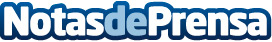 Así debería rehabilitarse un inmueble para beneficiarse de las ayudas del Gobierno, según StoSto detalla algunas acciones que pueden emprenderse para convertir una vivienda en un espacio más eficiente. Entre ellas, instalar aislamiento térmico, mejorar la estanqueidad del inmueble, cambiar las ventanas por otras con acristalamiento doble o mejorar las condiciones de ventilaciónDatos de contacto:RedacciónNota de prensa publicada en: https://www.notasdeprensa.es/asi-deberia-rehabilitarse-un-inmueble-para Categorias: Nacional Finanzas Construcción y Materiales http://www.notasdeprensa.es